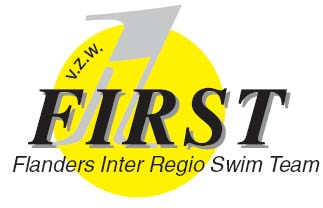 FIRST – SWIMMEETING 02 et 03 MAI 2015INSCRIPTION REPAS Nom 				……………………………………………………………….Club 				……………………………………………………………….Responsable    		……………………………………………………………….Adresse 			……………………………………………………………….				……………………………………………………………….Téléphone – N° GSM 	……………………………………………………………….E-mail				……………………………………………………………….Nombre de repas - spaghetti samedi 02 mai :      ………………  X € 10,00 = € …………………….Nombre de repas - spaghetti dimanche 03 mai :   ………………  X € 10,00 = € …………………….									   Totale = € ……………………À verser sur N° de compte: IBAN BE76 8905 3407 8795  - BIC VDSPBE91 avec remarque “repas FIRST -Swimmeeting + club - Nom + nombre)signature			………………………………….À renvoyer avant le 22 APRIL 2015 àHurtekant JohanGeraardsbergsesteenweg 140 – 9090 Gontrodejohanhurtekant@euphonynet.be09 252 38 05 – 0495 94 97 93